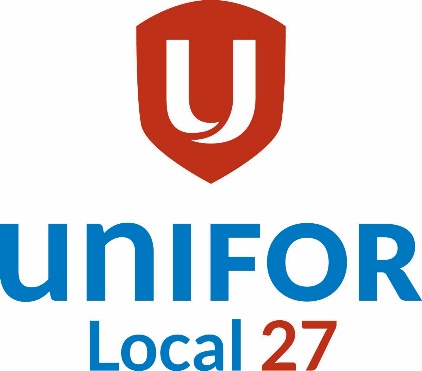 JIM ASHTONMEMORIAL BURSARIESUp to three (3)  Bursaries in the amount of $1, 000.00 will be awarded to a child of a Unifor Local 27 member entering their first year of a fulltime course of study leading to a diploma, certificate, or degree from any recognized Canadian College or University. The Bursaries are being offered by Unifor Local 27 in honour of Jim Ashton, a past President of Unifor Local 27, President of the London District Labour Council, and a CAW National Executive Board Member. Applicants for the Bursaries are required to write a 1,000-word essay on the following topic: 	In what specific way do you think Unifor has had a positive impact on workers and their communities, and how relevant (or not) are Unions in your life? We are currently inviting applications for our Jim Ashton Memorial BursariesApplication Deadline Monday, July 31, 2023Name: ______________________________Address: ____________________________Telephone: __________________________Parents Name: _______________________Place of Employment: _________________Graduated From: _____________________Name of the Institution you plan to attend in 2023: ___________________________________Completed applications can be submitted by e-mail to matt.srnicek@local27.caor by mail to: Unifor Local 27, 606 First St. London, ON N5V 2A2